Categoría (marque la categoría a la que pertenece)INFORMACIÓN PERSONALINFORMACIÓN PROFESIONALDatos domiciliación bancaria (24 dígitos)	FECHA Y FIRMAEscriba aquí los 24 dígitos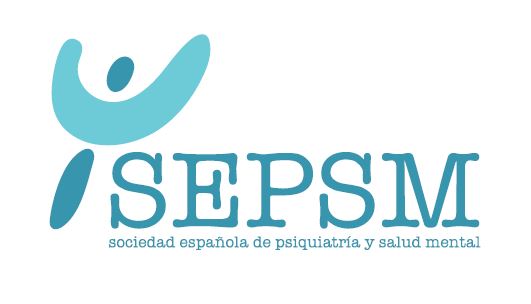 Rellene todos los campos con letra claraNúmeroEn formaciónJubiladoExtranjeroAdherido completa (calle, número, planta, letra, CP, ciudad)DNIEscriba su DNICentro de trabajoDirecciónEscriba su centro de trabajo y direcciónCargoDirección de correo electrónico profesionalEscriba su correo electrónicoFecha de expedición del título de especialista (en caso de estar en formación, fecha prevista de finalización del programa MIR)Escriba la fecha de expedición del títuloNúmero de colegiadoEscriba número de colegiadoProvincia donde está colegiadoEscriba provincia